Conduction mechanisms at distinct resistive levels of Pt/TiO2-x/Pt memristorsL. Michalas*, S. Stathopoulos, A. Khiat and T. ProdromakisElectronic Materials and Devices Research Group, Zepler Institute for Photonics and Nanoelectronics, University of Southampton, SO17 1BJ, UK*Corresponding AuthorDr. Loukas MichalasEmail: l.michalas@soton.ac.ukTel: +44 2380 593737Abstract:Resistive random access memories (RRAMs) are considered as key enabling components for a variety of emerging applications due to their capacity to support multiple resistive states. Deciphering the underlying mechanisms that support resistive switching remains to date a topic of debate, particularly for metal-oxide technologies and is very much needed for optimizing their performance. This work aims to identify the dominant conduction mechanisms during switching operation of Pt/TiO2-x/Pt stacks, which is without a doubt one of the most celebrated ones. A number of identical devices were accordingly electroformed for acquiring distinct resistive levels through a pulsing-based and compliance-free protocol. For each obtained level the switching current-voltage (I-V) characteristics were recorded and analyzed in the temperature range of 300 K to 350 K. This allowed the extraction of the corresponding signature plots revealing the dominant transport mechanism for each of the I-V branches. Gradual (analogue) switching was obtained for all cases and two major regimes were identified. For the higher resistance regime the transport at both the high and low resistive states was found to be interface controlled due to Schottky emission. As the resistance of devices reduces to lower levels, the dominant conduction changes from an interface to core-material controlled mechanism. This study overall supports that engineering the metal-oxide/metal electrode interface can lead to tailored barrier modifications for controlling the switching characteristics of TiO2 RRAM. Manuscript:Metal-Oxide (MO) resistive random access memories (RRAMs) have attracted significant attention as potential candidates for next generation nonvolatile memories1 that enable applications in neuromorphic2,3,4 systems and reconfigurable5,6 electronics. This interest is fueled by their competitive to standard technologies attributes, such as their simple 2-terminal structure and scalability7, along with their ability to change their resistive levels by proper biasings8,9. Further maturing the technology requires a thorough understanding of the physics underlying the resistive switching (RS) effect that will eventually pave the way towards commercialization of the envisioned applications through device performance optimization and enhanced reliability.Bias induced RS effects are typically attributed to either modification of the Metal/MO interfacial properties or to the formation and rupture of conductive nano-filaments10,11,12. However switching is observed on a variety of MO based systems and depending on the employed core- and electrodes-materials these can be classified into different categories including electrochemical (ECM), valence change (VCM) and thermochemical (TCM) memories13. The dominant mechanism thus appears to be case-dependent, but metal-MO interactions strongly affect the RS. Particularly for VCM cells, application of electric field results in oxygen exchange reactions inducing oxygen vacancies14,15.  A targeted study revealed that introduction of interlayers that supress oxygen redox reactions significantly affect the switching dynamics16. On the contrary utilization of layers17 ,18 or electrodes19,20 favouring oxygen exchange were found to improve devices switching characteristic, further highlighting the importance Metal/MO interfaces. In addition, it is also worth recognizing the important role of the initial electroforming process, typically performed by utilizing current compliance, as it may bring identical devices to discrete resistive levels21 potentially attained due to different mechanisms. To date, the majority of reports studying the underlying RRAM mechanisms are focused on a single post-forming condition and are typically performed at room temperature10,21–25.  This work aims to shine more light on the governing RS mechanisms at discrete resistive levels obtained on identical TiO2-based RRAM devices by studying the conduction mechanisms dominating the transport across the Pt/TiO2-x/Pt stacks. Our study is performed via a pulsing-based and compliance-free electroforming process followed by temperature dependent current–voltage (I-V) characterization. Considering the similar field dependence of the various potential conduction mechanisms in wide band gap materials26, this temperature study allows identifying the dominant ones, through corresponding signature plots. The electrical measurements were performed on Ti(5nm)/Pt(10nm)/TiO2-x/Pt(10nm) devices, fabricated on an oxidized (200nm SiO2) six-inch Si wafer. The oxide films were deposited by reactive sputtering (Helios XP, Leybold optics) from a Ti target in an oxygen plasma environment by our standard recipe, described in27. The film thickness was calculated using a “Woolham MD2000D Ellipsometer” to be 24.09 ± 0.16 nm28 and the roughness after the bottom electrode deposition and atop of the oxide film were 2.322 ± 0.1321 nm and 1.434 ± 0.08461 nm respectively29. Material level characterization study performed previously30 on films/stacks fabricated using the same recipe revealed an amorphous sub-stoichiometric nature for the TiO2-x films with x in the range of 0.05-0.10. The current vs voltage (I-V) characteristics were obtained from 20 x 20 μm2 standalone RRAM cells using our in-house memristor characterization platform ArC ONETM 31 by applying biases to the Pt top electrode (TE) with respect to the Pt bottom electrode (BE) that was continuously kept at ground potential. All experiments were performed on a Cascade SUMMIT 12000B semi-automatic probe station that incorporates a thermal chuck, whose temperature can be controlled by an ESPEC ETC-200L unit. Measurements were carried out in the range of 300 K to 350 K, with a 10 K step.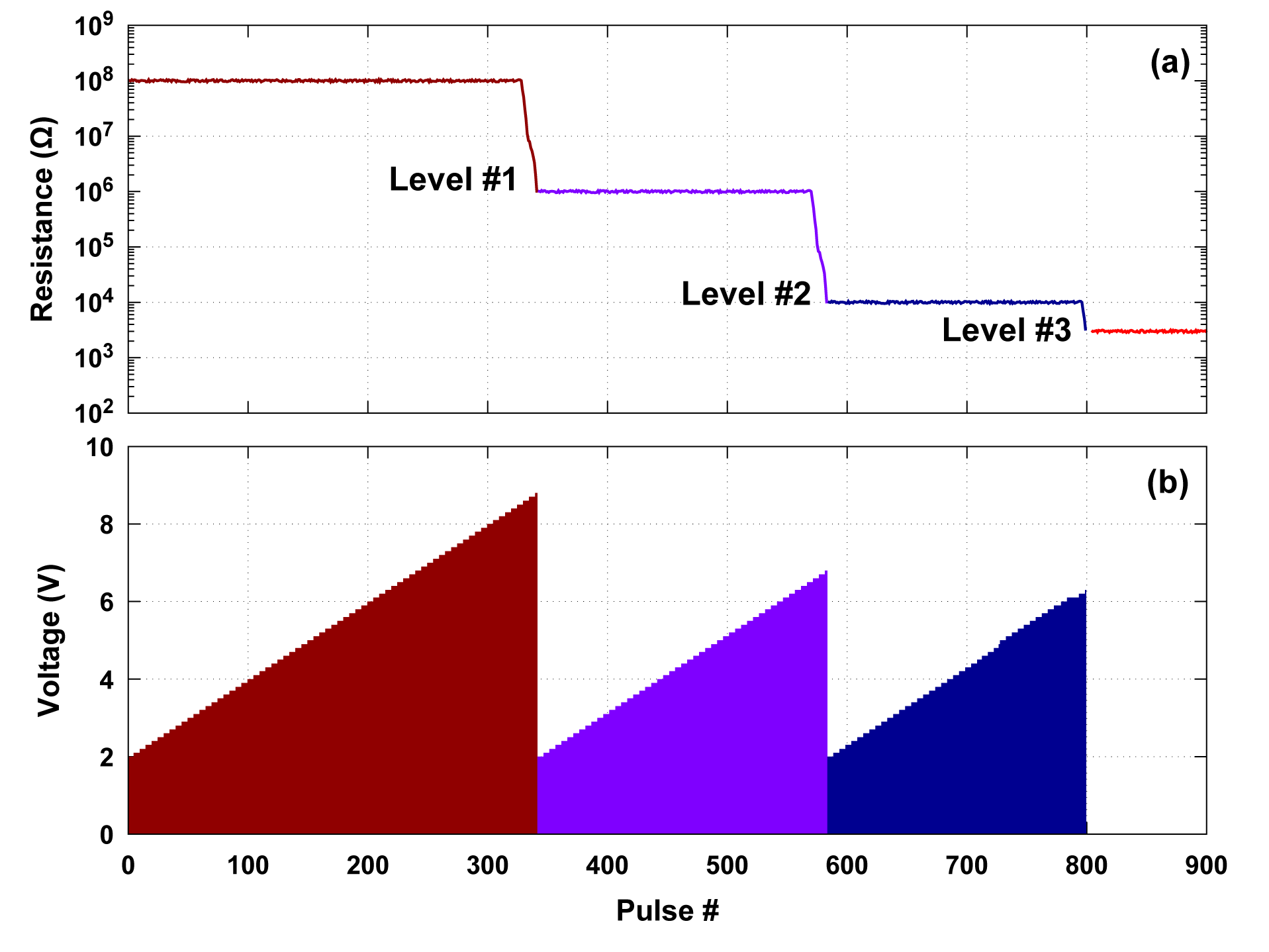 Fig. 1. Representation of our compliance-free, pulsing-based electroforming protocol applied through ArC ONETM. This protocol forced identical devices to attain distinct resistive levels. Top graph (a) illustrates the attained resistive levels and bottom graph (b) depicts the causal pulsing stimuli.  Devices in their pristine state exhibit resistance in the GΩ range attributed to very high interface barriers (supplementary Fig.S1).  Prior to further characterization, the devices underwent a pulsing-based and compliance-free electroforming process at room temperature, as depicted in Fig. 1. This is performed by applying a bespoke time-width train of pulses with progressively increasing amplitude until the device resistance reaches a set limit. This experimental protocol is then repeatedly applied by modifying the resistance limit that allows reaching distinct resistive levels.  For our Pt/TiO2-x/Pt prototypes presented in this work, three stable resistive levels were attained. Level #1 exhibits resistance in the order of MΩ, level #2 tens of KΩ and level #3 of KΩ. Fine tuning and programming to specific resistive states around these levels is possible as demonstrated previously9. The room temperature I-V curves, shown on Fig.2a, reveal two major operation regimes. The first one, corresponds to levels #1 and #2 thus to higher resistances and is characterized by an asymmetric signature with respect to the applied bias polarity for both their high (HRS) and low resistive state (LRS). The second one, for the lower resistances of the levels #3, shows an asymmetric characteristic signature for the HRS, transformed into symmetric for the LRS regime (Fig.2b). For a Metal-Insulator-Metal (MIM) stack the asymmetry in the I-V is an important indication of interface-controlled transport in contrast to the symmetric performance that typically arises by the core film area determined conduction32. This is a preliminary qualitative observation (should be confirmed by the signature plots) showcases that dissimilar mechanisms are responsible for the RRAM operation at these resistive levels.       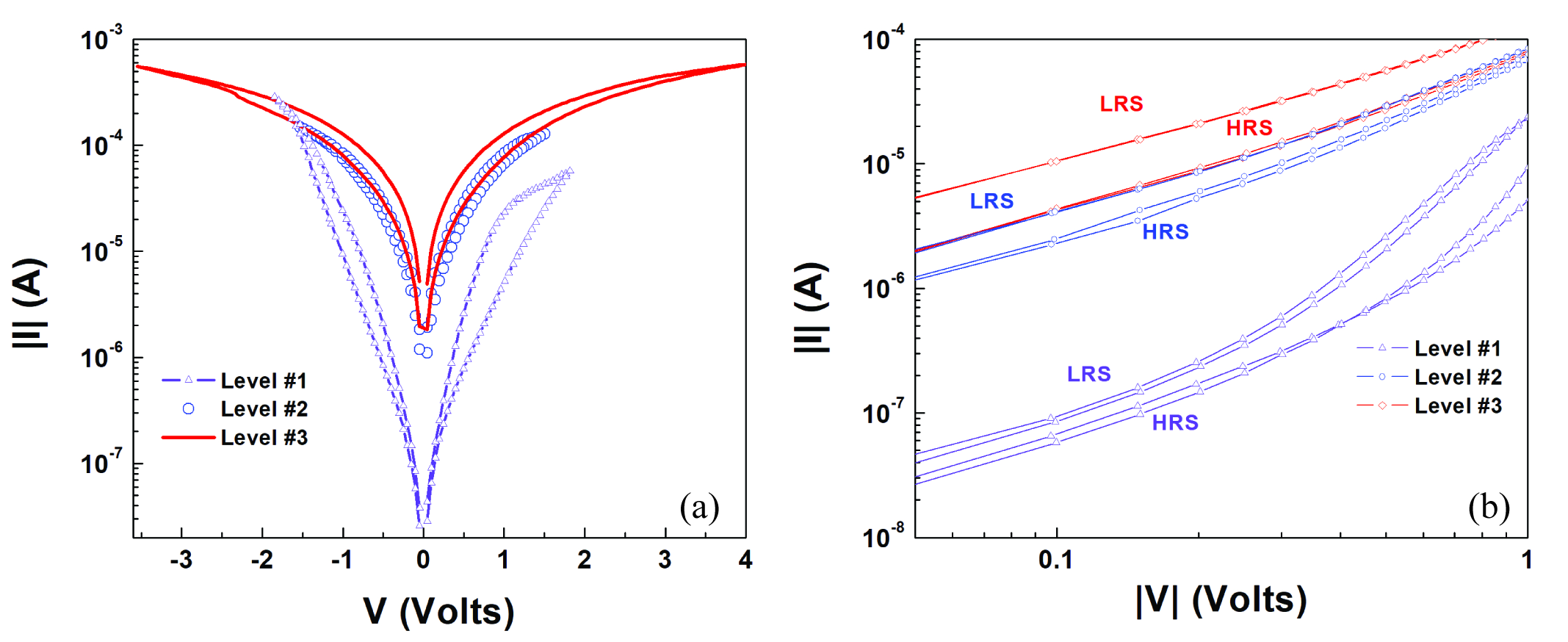 Fig. 2. Room temperature I-V curves presenting the switching operation for each of the stable resistive levels attained by our pulsing-based compliance-free electroforming process in the Pt/TiO2-x/Pt RRAM stacks (a). The absolute current vs voltage plots highlight the asymmetric/asymmetric and the symmetric/asymmetric character of the LRS and HRS respectively, showcasing two different operation regimes in identical devices (b).In order to shine more light on the responsible mechanisms underneath, the current voltage characteristics have been recorded with temperatures spanning from 300 K to 350 K. This temperature analysis allows for reliable separation between dissimilar conduction mechanisms. For wide band gap materials, these exhibit a characteristic temperature dependence26. The dependence can be extracted through the corresponding signature plots and thus any potential misinterpretation is minimized.      The device operation at level #1 (corresponding to the MΩ range), apart from being asymmetric, also exhibits a temperature activated conductivity at both LRS and HRS (Fig.3b). This behavior is a strong indication for transport dominated by Schottky barriers formed at the metal/TiO2 interfaces that can be described by Eq.126.                                                            (1)where, K is the Boltzmann constant, T the absolute temperature, ΦB0 the zero bias potential barrier, A includes the area and the Richardson constant and α is the barrier lowering factor. To verify this, each branch of the I-V (1 to 4 in Fig.3a) has been assessed independently following the temperature analysis discussed in 33. The signature plots (supplementary Fig.S2) lead to the estimation of the apparent barrier that results to the zero bias potential barrier (intercept) and the barrier lowering factor “α” (slope) for each interface (Fig.3c). The Schottky barrier appears to change from 0.17 (branch 2) and 0.2 (branch 3) eV (HRS) to 0.1 eV (branch 4) (LRS) during switching. This provides strong evidence in support of an interface controlled RS mechanism in the operation regime that corresponds to level #1. 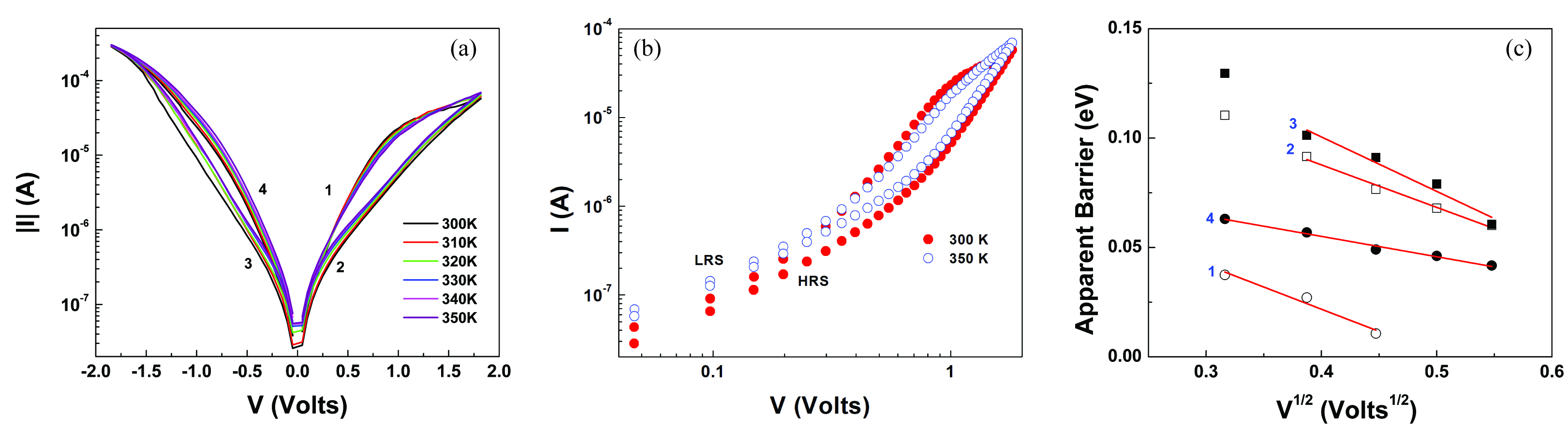 Fig. 3. I-V curves recorded in resistive level #1 and for the temperature range of 300 K to 350 K (a). Apart from asymmetry both HRS and LRS demonstrated thermally activated conductivity (b). Signature plots indicated interface controlled transport and allowed for the estimation of the interface barrier for each one of the I-V branches (c).Level #2, exhibits clear Schottky type characteristics in the HRS (Fig.4), allowing for calculation of the interface barrier (0.065 eV (branch 2) and 0.055 eV (branch 3)) through the corresponding analysis (supplementary Fig. S3). Regarding the LRS, this is found to be thermally activated (Fig. 3b), showing however very low asymmetry (for Fig. 2b) making it difficult to draw clear signature plots and thus calculating the barrier. Considering also the LRS characteristics of level #3, such behavior can be interpreted as a boundary case at the transition between the two regimes, corresponding to a very low interface barrier.      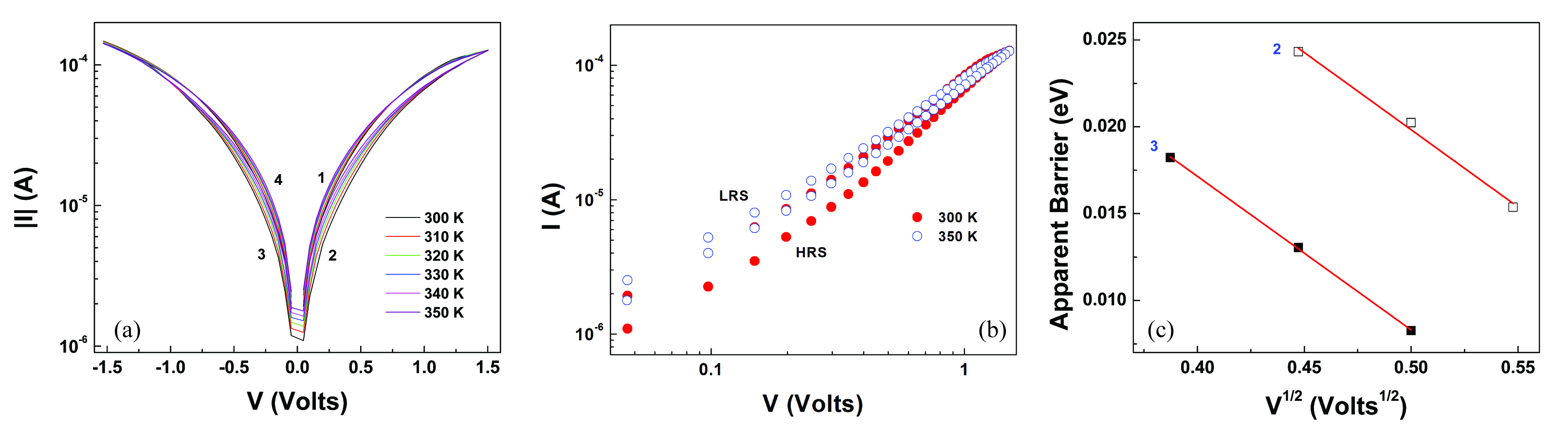 Fig. 4. I-V curves recorded in resistive level #2 and for the temperature range of 300 K to 350 K (a). HRS demonstrated asymmetric thermally activated conductivity (b). The LRS showed similar but attenuated behavior with temperature. The HRS regime only allowed for the estimation of the interface barriers for branches (2-3) shown in the I-V (c).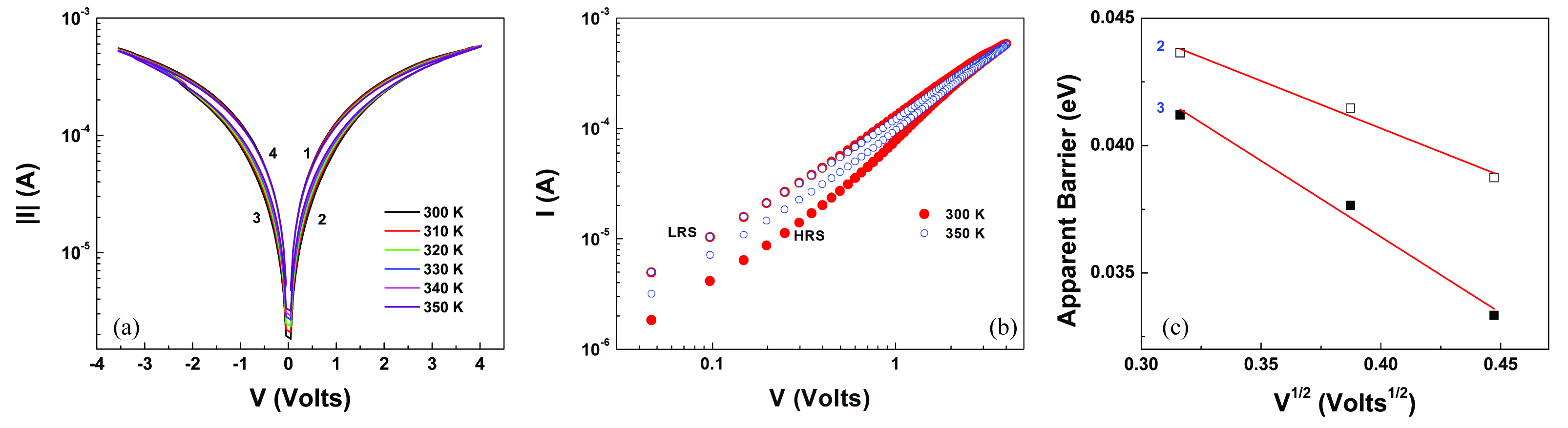 Fig. 5. I-V curves recorded in resistive level #3 and for the temperature range of 300 K to 350 K. HRS demonstrated asymmetric thermally activated conductivity in contrast to the LRS that showed symmetric temperature independent behavior. Signature plots supported interface controlled transport for the HRS regime only and allowed for the estimation of the interface barrier for the I-V branches (2-3).Following from this, level #3, also demonstrates interface controlled transport for the HRS (Figs 2b, 5, supplementary Fig. S4), but the case is different for the LRS.  The transport is then dominated by the core-film rather than the interfaces, as demonstrated by the highly symmetric (Fig. 2b) and practically temperature independent I-V curves (Fig. 5b).  In this case, where the I-V can be expressed as   , the conductivity is either ohmic (n=0) or governed by space charge limited currents (SCLC). Considering also the temperature dependence, an ohmic conductivity should exhibit an Arrhenius type activation whist the SCLCs typically shows very weak or negligible temperature variation26. Based on the latter and despite the exponent value, in our case we may conclude that SCLCs is the most suitable mechanism to describe the conduction mechanism in this regime. Overall in level #3 the transport switches from interface to core-material controlled which can be considered also as a form of interface controlled RS. Comparable operation was reported previously in similar devices that were electroformed using current compliance. This process lead them directly to resistance and switching characteristics correspond to level #3. For these stacks, X-ray absorption study did not reveal any structural changes during RS30 which along with our temperature analysis further highlights the important role of the interfaces.  Thus, we may assume that our pulsing-based forming protocol progressively and gently modifies the interfacial barriers. These are further modulated during the I-V sweep by the bias induced charge (due redox processes, electronic trapping/de-trapping and ionic motions) resulting in RS. Reaching level #3 (below 20 KΩ – level #2 is considered as boundary case) the barrier in HRS appears to be low enough so that the bias induced charge is sufficient to nearly eliminate it (thus carriers may freely overcome it or to tunnel through it) and therefore it is the core-film that determines the transport in the LRS.The control of RS in interfacial RRAM devices by the Schottky barrier, offers broad opportunities for optimization. This is because the macroscopically obtained resistance states could be considered as:                                                                    (2)For a conventional Si-based Schottky type contact the barrier height Φ is determined by the metal work function, by the doping level and by the total charge at the interface states and the depleted area (W) 26. For the case of Metal-TiO2 contact we need to consider the metal electronegativity (XM) instead of its work function28,34 , the oxygen vacancies (Vox) as equivalent to doping35 and to bear in mind the important role of the interface states (Nit) as pointed out by recent reports28,34 on partial Fermi pinning. Qualitatively this can be expressed as:                                                 (3)where, a, b and c are constants having the appropriate units and Ef the Fermi level. Each of the terms in Eq. 3 highlights the directions towards resistive switching engineering in TiO2 based devices. In particular, defect engineering could turn out to be of great interest along with establishing appropriate biasing schemes that may offer analog performance through bespoke modification of the interfacial barriers.In summary, a detailed electrical characterization study of the conduction mechanism at different resistive levels of Pt/TiO2-x/Pt stack was presented. These levels were attained via a pulsing-based compliance-free forming protocol. The analysis of the temperature dependence for each branch of the I-V switching characteristics of the various resistive levels provides deeper insights on the underlying switching mechanism and two major regimes were identified. For higher resistive levels, the transport in both HRS and LRS was found to be interface controlled. For the lower resistive level the transport diverges from interface to core-material controlled for HRS and LRS respectively. This study supports the argument that bespoke modification of the interface barrier can be obtained, rendering TiO2 based RRAM as more suitable and reliable for emerging applications.  Supplementary MaterialSee supplementary material for the I-V curve of a pristine (pre-electroformed) device and for the signature plots supporting the conduction mechanisms discussed.  AcknowledgementsThis work was supported by EPSRC Grants EP/R024642/1 and EP/K017829/1.Data availability All data supporting this study are openly available from the University of Southampton repository at:  http://doi.org/10.5258/SOTON/D0657References 1 C. Yoshida, K. Tsunoda, H. Noshiro, and Y. Sugiyama, Appl. Phys. Lett. 91, 223510 (2007).2 M. Prezioso, F. Merrikh-Bayat, B.D. Hoskins, G.C. Adam, K.K. Likharev, and D.B. Strukov, Nature 521, 61 (2015).3 A. Serb, J. Bill, A. Khiat, R. Berdan, R. Legenstein, and T. Prodromakis, Nat. Commun. 7, 12611 (2016).4 A. Mehonic and A.J. Kenyon, Front. Neurosci. 10, (2016).5 A.H. Edwards, H.J. Barnaby, K.A. Campbell, M.N. Kozicki, W. Liu, and M.J. Marinella, Proc. IEEE 103, 1004 (2015).6 M. Zidan, Y.J. Jeong, J.H. Shin, C. Du, Z. Zhang, and W. Lu, IEEE Trans. Multi-Scale Comput. Syst. 7766, 1 (2017).7 A. Khiat, P. Ayliffe, and T. Prodromakis, Sci. Rep. 6, 32614 (2016).8 W. Kim, A. Chattopadhyay, A. Siemon, E. Linn, R. Waser, and V. Rana, Sci. Rep. 6, 36652 (2016).9 S. Stathopoulos, A. Khiat, M. Trapatseli, S. Cortese, A. Serb, I. Valov, and T. Prodromakis, Sci. Rep. 7, 17532 (2017).10 J.J. Yang, M.D. Pickett, X. Li, D.A.A. Ohlberg, D.R. Stewart, and R.S. Williams, Nat. Nanotechnol. 3, 429 (2008).11 R. Waser and M. Aono, Nat. Mater. 6, 833 (2007).12 A. Sawa, Mater. Today 11, 28 (2008).13 I. Valov, Semicond. Sci. Technol 32, (2017).14 M.H. Lee, S.J. Song, K.M. Kim, G.H. Kim, J.Y. Seok, J.H. Yoon, and C.S. Hwang, Appl. Phys. Lett. 97, 062909 (2010).15 A. Schönhals, C.M.M. Rosário, S. Hoffmann-Eifert, R. Waser, S. Menzel, and D.J. Wouters, Adv. Electron. Mater. 4, 1 (2018).16 M. Lubben, P. Karakolis, V. Ioannou-Sougleridis, P. Normand, P. Dimitrakis, and I. Valov, Adv. Mater. 27, 6202 (2015).17 H.Y. Jeong, J.Y. Lee, and S.Y. Choi, Adv. Funct. Mater. 20, 3912 (2010).18 U. Celano, J. Op De Beeck, S. Clima, M. Luebben, P.M. Koenraad, L. Goux, I. Valov, and W. Vandervorst, ACS Appl. Mater. Interfaces 9, 10820 (2017).19 Y.H. Do, J.S. Kwak, Y.C. Bae, J.H. Lee, Y. Kim, H. Im, and J.P. Hong, Curr. Appl. Phys. 10, e71 (2010).20 P. Bousoulas, I. Michelakaki, and D. Tsoukalas, Thin Solid Films 571, 23 (2014).21 X. Cao, X.M. Li, X.D. Gao, Y.W. Zhang, X.J. Liu, Q. Wang, and L.D. Chen, Appl. Phys. A Mater. Sci. Process. 97, 883 (2009).22 D.S. Jeong, H. Schroeder, and R. Waser, Phys. Rev. B - Condens. Matter Mater. Phys. 79, 1 (2009).23 E. Hernández-Rodríguez, A. Márquez-Herrera, E. Zaleta-Alejandre, M. Meléndez-Lira, W.D. La Cruz, and M. Zapata-Torres, J. Phys. D. Appl. Phys. 46, (2013).24 G. Sassine, S. La Barbera, N. Najjari, M. Minvielle, C. Dubourdieu, and F. Alibart, J. Vac. Sci. Technol. B, Nanotechnol. Microelectron. Mater. Process. Meas. Phenom. 34, 012202 (2016).25 S. Srivastava, J.P. Thomas, N.F. Heinig, and K.T. Leung, ACS Appl. Mater. Interfaces 9, 36989 (2017).26 S. S.M. and N. K.K., Physics of Semiconductor Devices (John Wiley & Sons, 2006).27 A. Serb, A. Khiat, and T. Prodromakis, Nat. Commun. 9, 2170 (2018).28 L. Michalas, A. Khiat, S.Stathopoulos, and T. Prodromakis, J. Phys D: Appl. Phys. in press (2018). 29 A. Khiat, S. Cortese, A. Serb, and T. Prodromakis, Nanotechnol. 28, 025303 (2017).30 D. Carta, G. Mountjoy, A. Regoutz, A. Khiat, A. Serb, and T. Prodromakis, J. Phys. Chem. C 119, 4362 (2015).31 R. Berdan, A. Serb, A. Khiat, A. Regoutz, C. Papavassiliou, and T. Prodromakis, IEEE Trans. Electron Devices 62, 2190 (2015).32 L. Pintilie, I. Vrejoiu, D. Hesse, G. LeRhun, and M. Alexe, Phys. Rev. B - Condens. Matter Mater. Phys. 75, 104103 (2007).33 L. Michalas, M. Trapatseli, S. Stathopoulos, S. Cortese, A. Khiat and T. Prodromakis, IEEE Trans Nanotechnol. in press (2017).34 N. Zhong, H. Shima, and H. Akinaga, Appl. Phys. Lett. 96, 042107 (2010).35 V.C. Anitha, A.N. Banerjee, and S.W. Joo, J. Mater. Sci. 50, 7495 (2015).Conduction mechanisms at distinct resistive levels of Pt/TiO2-x/Pt memristrorsL. Michalas*, S. Stathopoulos, A. Khiat and T. ProdromakisElectronic Materials and Devices Research Group, Zepler Institute for Photonics and Nanoelectronics, University of Southampton, SO17 1BJ, UK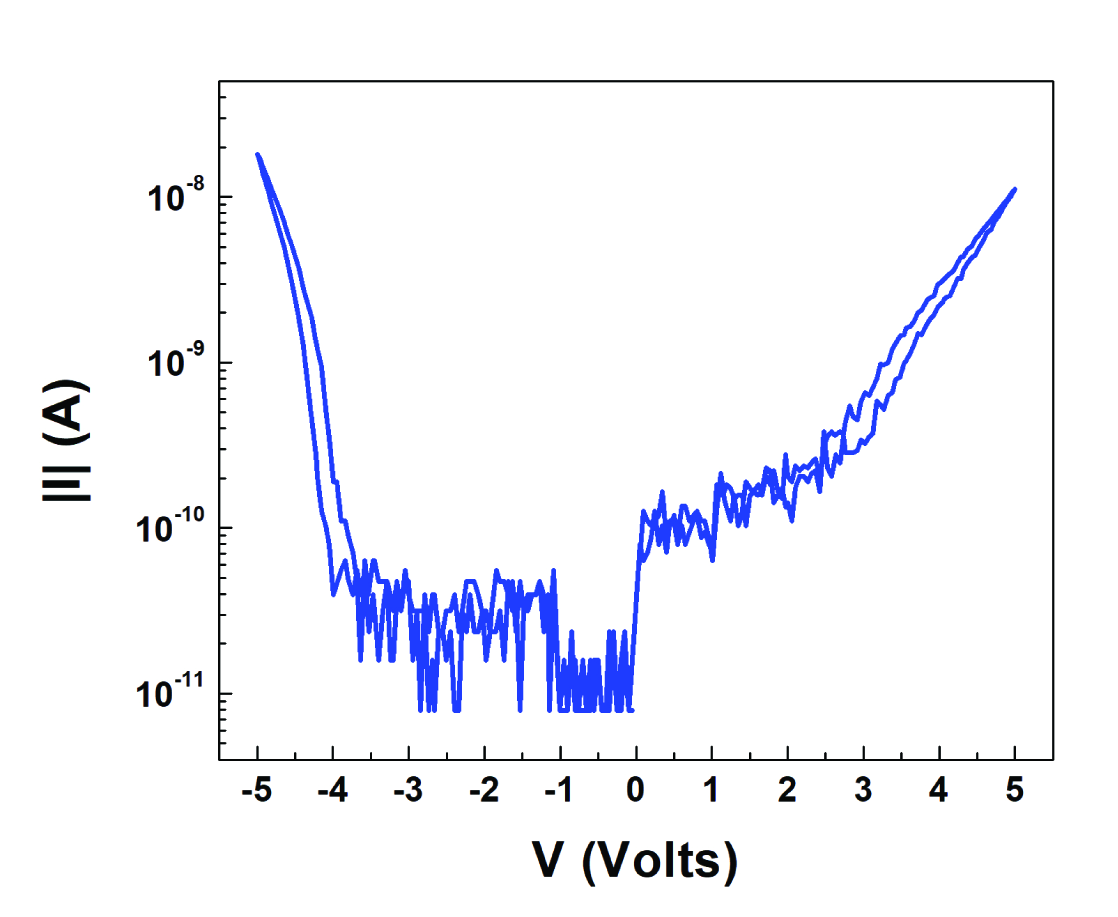 Fig. S1. Typical current-voltage (I-V) characteristics of pristine devices showing strong asymmetry and very high resistance in the GΩ range.  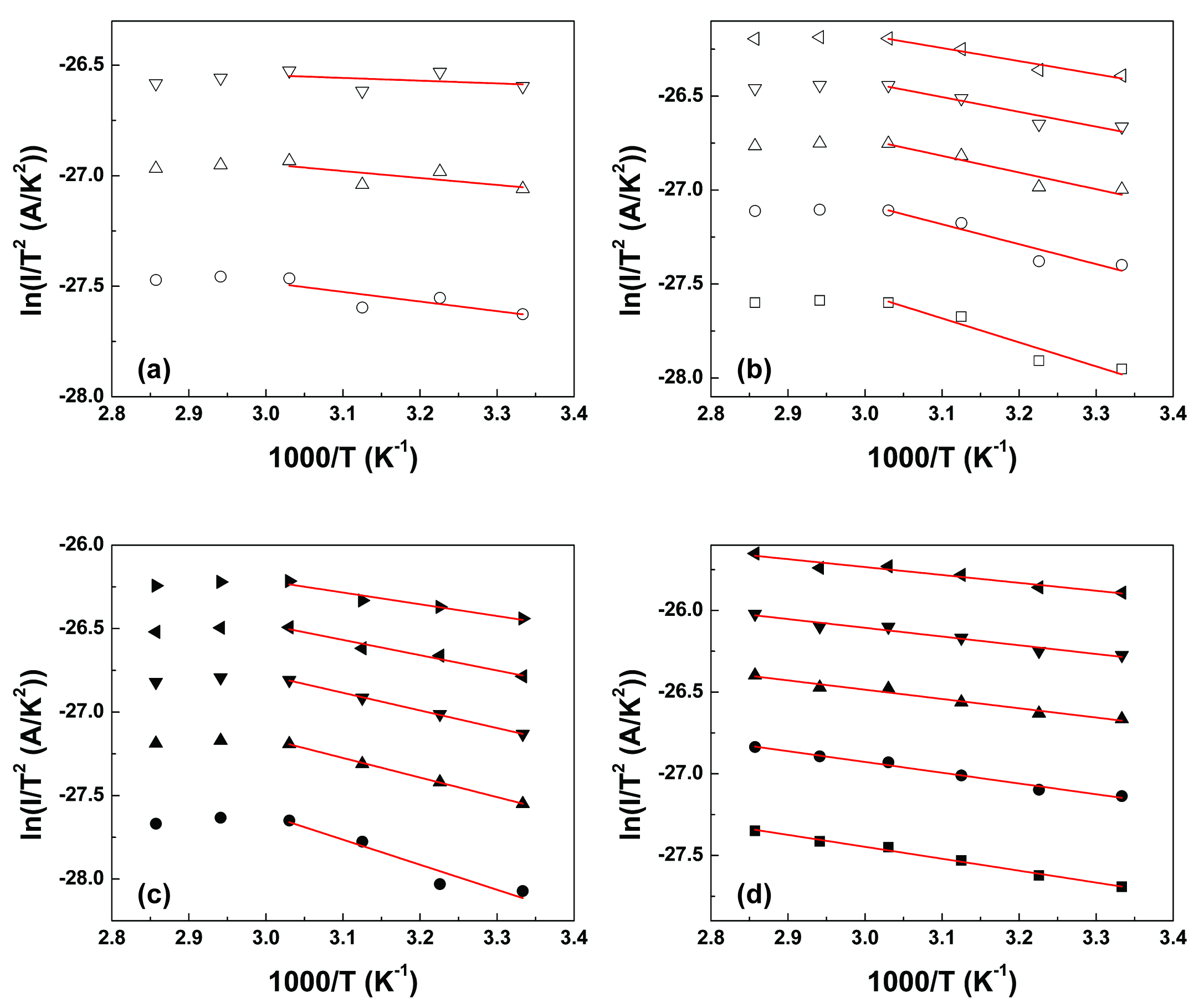 Fig. S2. Signature plots (a)-(d) confirming the validity of Eq. 1, for the areas 1-4 shown in Fig. 3a respectively. The apparent barriers calculated from the slopes are those presented in Fig. 3c, with empty and filled symbols respectively. Branch 1, corresponding to (a), was found to be noisy for some temperatures and thus is only qualitatively assessed. 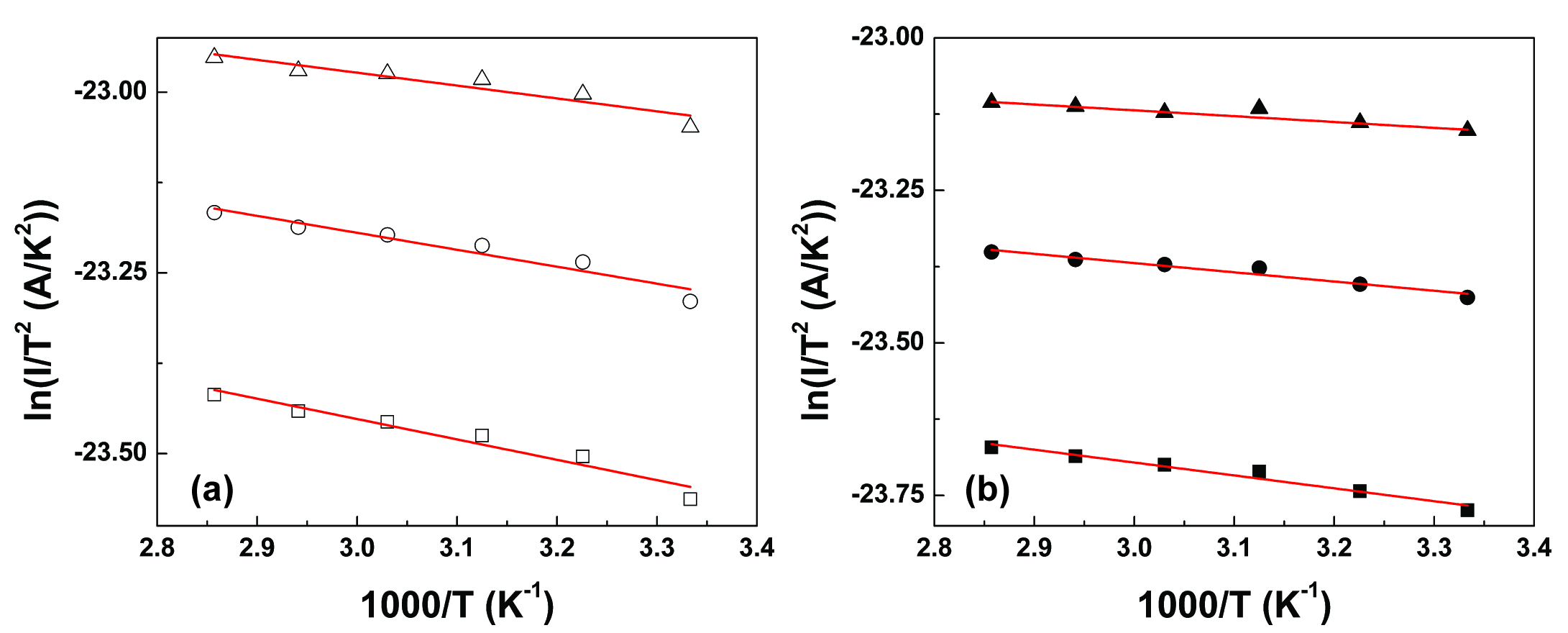 Fig. S3. Signature plots (a)-(b) confirming the validity of Eq. 1, for the areas 2-3 shown in Fig. 4a respectively. The apparent barriers calculated from the slopes are those presented in Fig. 4c, with empty and filled symbols respectively.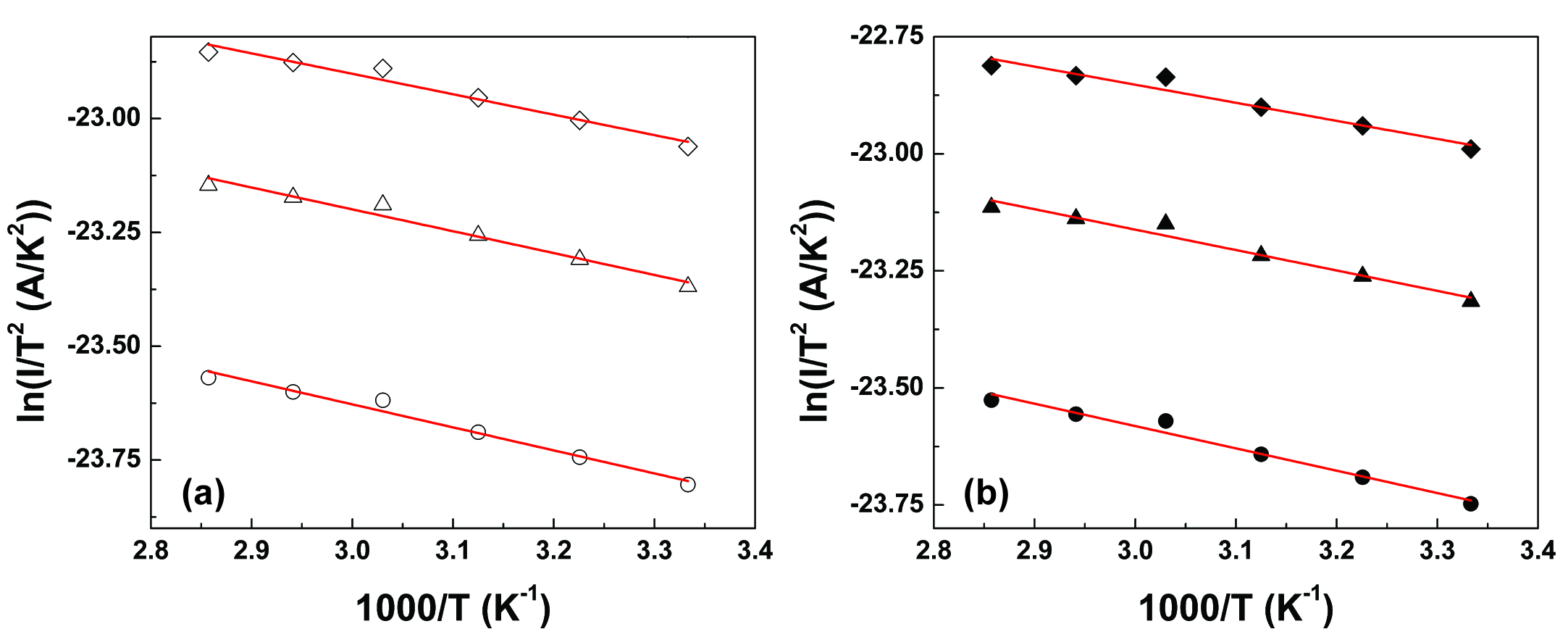 Fig. S4. Signature plots (a)-(b) confirming the validity of Eq. 1, for the areas 2-3 shown in Fig. 5a respectively. The apparent barriers calculated from the slopes are those presented in Fig. 5c, with empty and filled symbols respectively.